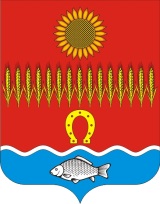 РОСТОВСКАЯ ОБЛАСТЬНЕКЛИНОВСКИЙ РАЙОНСобрание депутатов Советинского сельского поселенияРЕШЕНИЕО проекте решения  Собрания депутатов Советинского сельского поселения «О внесении изменений и дополнений в Устав муниципального             образования «Советинское  сельское поселение»В целях приведения Устава муниципального образования «Советинское  сельское поселение» в соответствие с федеральным и областным законодательством, в соответствии со статьей 44 Федерального закона от 06.10.2003 № 131-ФЗ «Об общих принципах организации местного самоуправления в Российской Федерации», статьей 24 Устава муниципального образования «Советинское  сельское поселение» Собрание депутатов Советинского сельского поселения решило:1. Принять за основу проект решения Собрания депутатов Советинского сельского поселения «О внесении изменений и дополнений в Устав муниципального образования «Советинское сельское поселение»    (Приложение1).2.    Установить порядок учета предложений по проекту изменений и дополнений  в Устав муниципального образования «Советинское сельское поселение» и участия граждан в его обсуждении (Приложение 2).3. Назначить публичные слушания по проекту внесения изменений и дополнений в Устав  муниципального образования «Советинское сельское поселение» на 15 часов   9 ноября  2016 года.  Провести публичные слушания в здании Советинского дома культуры , по адресу: сл.Советка, пр-т Победы, 11 .4. Настоящее решение вступает в силу со дня его официального опубликования. Председатель Собрания депутатов-глава Советинского сельского поселения                                      В.А.Бондаренко                                                               слобода Советка31  октября  2016 года№ 11Приложение  1 к решению «О проекте решения Собрания депутатов Советинского сельского поселения «О внесении изменений и дополнений в Устав муниципального образования «Советинское сельское поселение»                                            РОСТОВСКАЯ ОБЛАСТЬНЕКЛИНОВСКИЙ РАЙОНСобрание депутатов Советинского сельского поселенияРЕШЕНИЕО внесении изменений и дополнений в Устав муниципального образования «Советинское  сельское поселение»           В целях приведения Устава муниципального образования «Советинское сельское поселение» соответствии с федеральным и областным законодательством, в соответствии со статьей 44 Федерального закона от 6 октября 2003 года № 131-ФЗ «Об общих принципах организации местного самоуправления в Российской Федерации», статьей 24 Устава муниципального образования «Советинское  сельское поселение»,  Собрание депутатов  Советинского сельского поселения решило :1. Внести в Устав муниципального образования «Советинское сельское поселение» следующие изменения:1.1.  в части 1  статьи 2 :а) пункт 4 изложить в следующей редакции:  « 4) организация в границах Советинского сельского поселения электро-, тепло-, газоснабжения населения, снабжения населения топливом, в пределах полномочий установленных законодательством Российской Федерации;б) пункт 5 считать утратившим силу;в) пункт 6 изложить в следующей редакции:  « 6) обеспечение проживающих в Советинском сельском поселении и нуждающихся в жилых помещениях малоимущих граждан жилыми помещениями, организация строительства и содержания муниципального жилищного фонда, создание условий для жилищного строительства, а так же осуществления полномочий органов местного самоуправления в части созыва общего собрания (собрания )собственников помещений в многоквартирном доме для решения вопросов, предусмотренных частью 6статьи 161, частью 2 статьи 1611и статьей 200 Жилищного кодекса Российской Федерации, статьей 200 Жилищного кодекса Российской Федерации , статьей 7 Федерального закона от 21 июля 2014 года № 255-ФЗ «О внесении изменений в Жилищный кодекс Российской Федерации, отдельные законодательные акты Российской Федерации и признании утратившими силу отдельных положений  законодательных актов Российской Федерации»           г) пункт 13 считать утратившим силу ;         д) пункт 15 считать утратившим силу ;         е) пункт 22  считать утратившим силу;         ж) пункт 25 считать утратившим силу .   1.2.  в статье 3 часть 1 дополнить пунктом 15 следующего содержания:«15) осуществление мероприятий в сфере профилактики правонарушений, предусмотренных Федеральным законом «Об основах системы профилактики правонарушений в Российской Федерации».  1.3. в части 1 статьи 33 :а)  пункт 4 изложить в следующей редакции:  « 4) организует в границах Советинского сельского поселения электро-, тепло-, газоснабжение населения, снабжения населения топливом, в пределах полномочий установленных законодательством Российской Федерации;б) пункт 5 считать утратившим силу;в) « 6) обеспечивает проживающих в Советинском сельском поселении и нуждающихся в жилых помещениях малоимущих граждан жилыми помещениями, организация строительства и содержания муниципального жилищного фонда, создание условий для жилищного строительства, а так же осуществления полномочий органов местного самоуправления в части созыва общего собрания (собрания )собственников помещений в многоквартирном доме для решения вопросов, предусмотренных частью 6статьи 161, частью 2 статьи 1611и статьей 200 Жилищного кодекса Российской Федерации, статьей 200 Жилищного кодекса Российской Федерации , статьей 7 Федерального закона от 21 июля 2014 года № 255-ФЗ «О внесении изменений в Жилищный кодекс Российской Федерации, отдельные законодательные акты Российской Федерации и признании утратившими силу отдельных положений  законодательных актов Российской Федерации»;         г) пункт 13 считать утратившим силу ;         д) пункт 15 считать утратившим силу ;         е) пункт 23  считать утратившим силу;         ж) пункт 26 считать утратившим силу .        2. Настоящее решение вступает в силу со дня его официального опубликования, произведенного после государственной регистрации изменений и дополнений в Устав муниципального образования «Советинское  сельское поселение», кроме  пункта  1.1 и 1.3 части  1  настоящего решения, вступающих в силу с 01.01.2017 года .Председатель Собрания депутатов –главаСоветинского   сельского поселения                                             В.А.Бондаренко                                                                                     слобода Советка ______ 2016 года№ ____                                                                                                                                          Приложение  2 к решению «О проекте решения Собрания депутатов Советинского сельского поселения «О внесении изменений и дополнений в Устав муниципального образования «Советинское сельское поселение»Порядокучета предложений по проекту «О внесении изменений и дополнений в   Устав муниципального образования «Советинское сельское поселение» и участия граждан в его обсуждении1. Предложения по проекту решения Собрания депутатов  Советинского сельского поселения «О внесении изменений и дополнений в Устав муниципального образования «Советинское сельское поселение» направляются в письменном или электронном виде главе Администрации Советинское сельского поселения (пр.Победы,18, сл. Советка, Неклиновский район, Ростовская область, 346833, факс 37-1-35, электронная почта sp26280@donpac.ru) в течение 30 дней со дня официального опубликования указанного проекта.2. Поступившие от населения замечания и предложения по проекту решения Собрания депутатов  Советинского сельского поселения «О внесении изменений и дополнений в Устав муниципального образования «Советинское сельское поселение» рассматриваются на заседании соответствующей постоянной комиссии Собрания депутатов  Советинского сельского поселения или на заседании Собрания депутатов  Советинского сельского поселения. На их основе депутатами Собрания депутатов  Советинского сельского поселения могут быть внесены поправки к проекту решения Собрания депутатов  Советинского сельского поселения «О внесении изменений и дополнений в  Устав муниципального образования «Советинского сельское поселение».3. Граждане участвуют в обсуждении проекта решения Собрания депутатов  Советинского сельского поселения «О внесении изменений и дополнений  в Устав муниципального образования «Советинское сельское поселение» посредством:участия в публичных слушаниях по проекту решения Собрания депутатов  Советинского сельского поселения «О внесении изменений и дополнений  в Устав муниципального образования «Советинское сельское поселение»;участия в заседаниях Собрания депутатов Советинского сельского поселения и соответствующей постоянной комиссии Собрания депутатов Советинского сельского поселения, на которых рассматривается вопрос о проекте решения Собрания депутатов  Советинского сельского поселения «О внесении изменений и дополнений  в Устав муниципального образования «Советинское сельское поселение».4. Публичные слушания по проекту решения Собрания депутатов  Советинского сельского поселения «О внесении изменений и дополнений в Устав муниципального образования «Советинское сельское поселение» проводятся в порядке, установленном Уставом муниципального образования «Советинское сельское поселение» и решениями Собрания депутатов  Советинского сельского поселения. 5. Допуск граждан на заседания Собрания депутатов  Советинского сельского поселения и его постоянной комиссии осуществляется в порядке, установленном Регламентом Собрания депутатов  Советинского сельского поселения.ПринятоСобранием депутатов31 октября  2016 года             ПринятоСобранием депутатов_____________2016 года